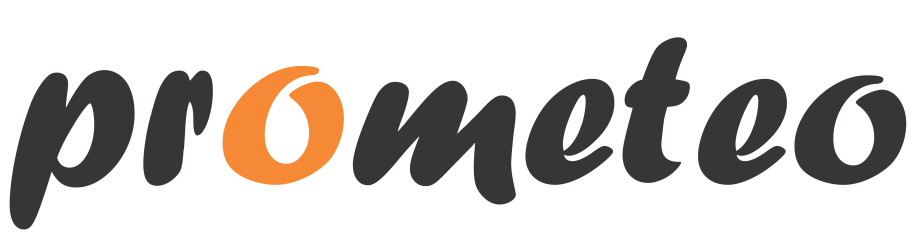 - Declaración jurada -D/Dª ……………………………………. con DNI ……………………….. y tutor/a del proyecto/prototipo con título ……………………………………………………..,AUTORIZA a los alumnos D/Dª ……………………………………. con DNI ……………………….., a presentar dicho proyecto/prototipo a la Convocatoria PROMETEO de la Universidad de Valladolid.En ……………………………. a ………………. de ………………. de 2017Firmado: ………………………..